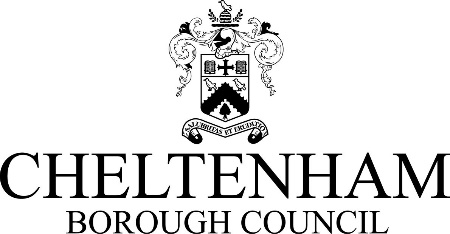 Application for a Licensable Animal ActivityAnimal Welfare (Licensing of Activities Involving Animals) (England) Regulations 2018The guidance notes at the end of this form should be read before completing this form. Certain persons are disqualified from applying. More details can be found at www.cheltenham.gov.uk/animal-licensing. You must also complete an appropriate appendix for each activity undertaken. All Applicants Must Complete the Remaining Sections of the Form Note: The Appendix is part of the application form.  Need help completing this form?Applying for an Animal Activities LicenceGuidance NotesGeneralGeneral and specific licence conditions should be read before completing this form and the appendix, to ensure you can comply with requirements. Certain persons are also disqualified from applying for a licence. You should visit www.cheltenham.gov.uk/animal-licensing for more details. A valid application is made when this Application form and the relevant Appendix is complete, and a copy of the required documentation submitted. New and renewal applications should be submitted at least 10 weeks before the licence is required.  This is to ensure the requirements of the licence can be met and any veterinary inspections undertaken.  If no licence is currently in force the activity for which the licence is being applied for cannot be started / carried on and any licensed activity must cease.  It is a serious criminal offence to carry on without a licence and such action can jeopardise future licence applications. Return the completed form with the appendix and supporting documents by email to: envhealth@Cheltenham.gov.uk or if not possible, by post to Cheltenham Borough Council, Municipal Offices, Promenade, Cheltenham, GL50 9SA.FeesFees can be found at www.cheltenham.gov.uk/animal-licensing and payment should be made online at www.cheltenham.gov.uk/makeapayment. The licence fee is split into two separate parts, both of which are non-refundable: The application fee which is paid when you submit an application. This fee covers the costs associated with determining the application to the point that it is ready to issue.The issue fee which is paid after your inspection. This fee covers the cost of issuing the licence and the follow up inspection. Refusal of a licenceWhen the decision to refuse a licence has been made, the right of appeal exists through a First Tier Tribunal (General Regulatory Chamber).  When a licence is refused a notice of refusal will be sent to an applicant who then has 28 days (including weekends and bank holidays) to make the appeal.  Find out more at www.gov.uk/courts-tribunals/first-tier-tribunal-general-regulatory-chamber. RenewalsRenewal reminders will be emailed 3 months before a licence expires. It is the responsibly of the licence holder to ensure a renewal application is made on time. You must apply for a renewal 10 weeks before the expiry date of the licence if you wish to continue your activity without a break.  An inspection of the premises is carried out before renewing the licence. What type of application are you making?What type of application are you making?New applicationDate for new licence to begin: ……………………………………Renewal applicationExisting licence number: …………………………………….Who are you applying as?Who are you applying as?Who are you applying as?□ An individual(please complete Section A)□ A limited company(please complete Section B)□ Other (please specify)(please complete Section B)Section A – Details of individual applicant Complete the details below and  any contact information that you wish to appear on our website.                 Section A – Details of individual applicant Complete the details below and  any contact information that you wish to appear on our website.                 First name(s):Surname:Title:Date of birth: Address:Post code:Address:Post code:Phone (Work):Phone (Mobile):Email:Email:Website:Website:Section B – Details of limited company or other applicantsComplete the details below and  any contact information that you wish to appear on our website.Section B – Details of limited company or other applicantsComplete the details below and  any contact information that you wish to appear on our website.Section B – Details of limited company or other applicantsComplete the details below and  any contact information that you wish to appear on our website.Section B – Details of limited company or other applicantsComplete the details below and  any contact information that you wish to appear on our website.Trading Name:Trading Name:Trading Name:Trading Name:Company number (if applicable):Company number (if applicable):Company number (if applicable):Company number (if applicable):Individual name for licence:Individual name for licence:Individual name for licence:Individual name for licence:Individuals position:Individuals position:Individuals position:Individuals position:Address:Post code:Address:Post code:Address:Post code:Address:Post code:Phone (Work): Phone (Work): Phone (Mobile):Phone (Mobile):Email:Email:Email:Email:Website:Website:Website:Website:Section C – Premises to be used in relation to activitiesSection C – Premises to be used in relation to activitiesSection C – Premises to be used in relation to activitiesTrading name:Trading name:Trading name:Trading name:Address of premises ( same as section A or B): Address of premises ( same as section A or B): Address of premises ( same as section A or B): Address of premises ( same as section A or B): Describe the heating arrangement for the accommodation:Does the accommodation provided meet the relevant licence conditions and Defra guidance for your business?YesNo (please expand using additional sheets)YesNo (please expand using additional sheets)YesNo (please expand using additional sheets)Section D – Working hoursSection D – Working hoursIs the establishment operational throughout the year?YesNo (please state period it normally operates)…………………………………………………………...YesNo (please state period it normally operates)…………………………………………………………...Is your activity:PermanentTemporaryPermanentTemporaryIn general when is the most convenient time to visit?Section E – ConsentsSection E – ConsentsHave all consents and planning permissions been obtained for the business?YesNoSection F – Staff (if applicable)Section F – Staff (if applicable)Number of staff at the premises including family members involved in the business other than the applicant:Number of staff present at any one time:Will a member of staff be available on site at all times? YesNoYesNoWhere appropriate; for each member of staff (or staff role), please describe their current experience and any current training qualification: Section G – Animal transportationSection G – Animal transportationWhere required what sort of vehicle will be used for animal transportation?Type and make of vehicleType and make of vehicleWhere required what sort of vehicle will be used for animal transportation?Vehicle registrationVehicle registrationPlease describe any relevant modifications:Section H – Disease control Section H – Disease control Where is your isolation facility located?At premises stated in section C (you will need a dedicated space as stated in the Defra guidance). At vets stated in section I (you will need to provide written confirmation from your vets of this)At premises stated in section C (you will need a dedicated space as stated in the Defra guidance). At vets stated in section I (you will need to provide written confirmation from your vets of this)Section I – Your VetsTrading Name:Name of vet: Postal address:Postal address:Email: Phone (Work):Section J – Fire and emergency evacuation procedure - Designated key holder detailsSection J – Fire and emergency evacuation procedure - Designated key holder detailsFull name:Full name:Full name:Full name:Postal address:Postal address:Postal address:Postal address:Phone (mobile): Phone (mobile): Phone (mobile): Phone (mobile): Distance from the licenced premises:……………… Miles ………..….. Minutes……………… Miles ………..….. Minutes……………… Miles ………..….. MinutesWhen was your last emergency drill?Date: Date: Time: Section K – Document Provision  Confirm completion and attachment of written procedure by  below. Confirm completion and attachment of written procedure by  below.Written procedures must be in place for:Written procedures must be in place for:Feeding regimesFeeding regimesCleaningCleaningTransportation Transportation The prevention of and control of the spread of diseaseThe prevention of and control of the spread of diseaseMonitoring and ensuring the health and welfare of all the animalsMonitoring and ensuring the health and welfare of all the animalsThe death or escape of an animal (including storage of carcasses)The death or escape of an animal (including storage of carcasses)Care of animals following the suspension or revocation of the licence and facilities failure e.g. heating, cooling or aeration loss.Care of animals following the suspension or revocation of the licence and facilities failure e.g. heating, cooling or aeration loss.Emergency plan in case of a fire or other emergencies including telephone list of the emergency services. If you have any dangerous wild animals on site, detail specific plans for their removal and immediate rehoming.Emergency plan in case of a fire or other emergencies including telephone list of the emergency services. If you have any dangerous wild animals on site, detail specific plans for their removal and immediate rehoming.Evidence / information required for:Evidence / information required for:Evidence of knowledge and experience for animals cared for.  This can include a statement and/or an annual record / evidence of study – Include Licence holder details and when relevant all staffEvidence of knowledge and experience for animals cared for.  This can include a statement and/or an annual record / evidence of study – Include Licence holder details and when relevant all staffRelevant Qualifications for Licence holder and where relevant staff Relevant Qualifications for Licence holder and where relevant staff Section L – Licensable activities (Which activity/activities are you applying for?)Section L – Licensable activities (Which activity/activities are you applying for?)Providing or arranging for the provision of boarding for cats or dogsPlease complete Section 1 of this form & the appropriate number of Appendix 5 if applicableSelling animals as pets (pet shops)Please complete Section 2 of this form & Appendix 1a, include 1b if applicableBreeding dogs	Please complete Section 3 of this form & Appendix 4Hiring out horsesPlease complete Section 4 of this form & Appendix 2Keeping or training animals for exhibitionPlease complete Section 5 of this form & Appendix 3Section 1 – Providing or arranging for the provision of boarding for cats or dogsSection 1 – Providing or arranging for the provision of boarding for cats or dogsSection 1 – Providing or arranging for the provision of boarding for cats or dogsN/APlease indicate the specific activities you are carrying out: Please indicate the specific activities you are carrying out: Boarding catsBoarding kennels for dogsHome boarding Day care for dogsArranging for the boarding of other people’s dogsBoarding catsBoarding kennels for dogsHome boarding Day care for dogsArranging for the boarding of other people’s dogsAre there separate facilities on the premises associated with rescue or breeding activities?Are there separate facilities on the premises associated with rescue or breeding activities?YesNoYesNoIf yes, describe the facilities (separate facilities are required for the Higher standard to apply):If yes, describe the facilities (separate facilities are required for the Higher standard to apply):How many cats or dogs do you propose to provide accommodation for at any one time?How many cats or dogs do you propose to provide accommodation for at any one time?……. Dogs……. Cats……. Dogs……. CatsHow many cats or dogs are resident at the premises? How many cats or dogs are resident at the premises? ……. Dogs……. Cats……. Dogs……. CatsDo you accept dogs less than 1 year of age?Do you accept dogs less than 1 year of age?Yes – documented process must be provided.NoYes – documented process must be provided.NoAre children under 16 present at the household? Are children under 16 present at the household? Yes – recommended procedure to safeguard children and dogsNoYes – recommended procedure to safeguard children and dogsNoYou will need to provide the following documents: You will need to provide the following documents: Blank copy of animal record formBlank consent formDocumented process for dogs under 1 year (if applicable)Blank copy of animal record formBlank consent formDocumented process for dogs under 1 year (if applicable)Additional Documentation – requiredAdditional Documentation – requiredAdditional Documentation – requiredAdditional Documentation – requiredPreventative health Care Plan – agreed with your vetPreventative health Care Plan – agreed with your vetPreventative health Care Plan – agreed with your vetPreventative health Care Plan – agreed with your vetHigher standard - recommendedHigher standard - recommendedHigher standard - recommendedHigher standard - recommendedYou will need to provide the following additional documents:You will need to provide the following additional documents:Blank behavioural observation formBehavioural observation sheetNoise management plan (Kennels only)Blank behavioural observation formBehavioural observation sheetNoise management plan (Kennels only)Catteries and kennels onlyCatteries and kennels onlyCatteries and kennels onlyCatteries and kennels onlyPlease describe the method for inspecting animals out of hours (18:00-08:00) Please describe the method for inspecting animals out of hours (18:00-08:00) The arranging of boarding accommodation for dogsThe arranging of boarding accommodation for dogsThe arranging of boarding accommodation for dogsN/ANumber of total host premises:………………………… hosts………………………… hosts………………………… hostsNumber of hosts with their own licence………………………… hosts………………………… hosts………………………… hostsProposed hosts under this licence………………………… hosts………………………… hosts………………………… hosts Complete for each proposed host under this licence an appendix 5 “Arrangers Host Details” to help us risk rate them and to established if they require their own licence. Complete for each proposed host under this licence an appendix 5 “Arrangers Host Details” to help us risk rate them and to established if they require their own licence. Complete for each proposed host under this licence an appendix 5 “Arrangers Host Details” to help us risk rate them and to established if they require their own licence. Complete for each proposed host under this licence an appendix 5 “Arrangers Host Details” to help us risk rate them and to established if they require their own licence.End of Section 1 – complete additional activity section(s) where applicable and/or move to Section M. End of Section 1 – complete additional activity section(s) where applicable and/or move to Section M. End of Section 1 – complete additional activity section(s) where applicable and/or move to Section M. End of Section 1 – complete additional activity section(s) where applicable and/or move to Section M. Section 2 – Selling animals as petsSection 2 – Selling animals as petsN/AIndicate the trading activitiesPet shopHome salesInternet salesWholesaleThird party saleHobby sales (pet fairs)Fixed or minimum donation saleOther …………………………………………………Pet shopHome salesInternet salesWholesaleThird party saleHobby sales (pet fairs)Fixed or minimum donation saleOther ………………………………………………… Complete in full Appendix 1A “Schedule of Animals Part 1” and where applicable Appendix 1B “Part 2”. Complete in full Appendix 1A “Schedule of Animals Part 1” and where applicable Appendix 1B “Part 2”. Complete in full Appendix 1A “Schedule of Animals Part 1” and where applicable Appendix 1B “Part 2”.How will waste be disposed of from the establishment?Describe the acclimatisation area/s, where located and brief description:In addition to Section K above, enclose documents / information relevant to the animal types to be stockedIn addition to Section K above, enclose documents / information relevant to the animal types to be stockedIn addition to Section K above, enclose documents / information relevant to the animal types to be stockedDocumentation Provision – RequiredDocumentation Provision – RequiredDocumentation Provision – RequiredPet care leaflets / electronic information given to customers Pet care leaflets / electronic information given to customers Pet care leaflets / electronic information given to customers Higher standard- OptionalHigher standard- OptionalHigher standard- OptionalBlank health care checklist(s)Blank health care checklist(s)Blank health care checklist(s)Blank travel plans or policyBlank travel plans or policyBlank travel plans or policyBlank feeding plans or policyBlank feeding plans or policyBlank feeding plans or policyDescribe the arrangements when the premises are closed to ensure the welfare of animalsDescribe the arrangements when the premises are closed to ensure the welfare of animalsDescribe the arrangements when the premises are closed to ensure the welfare of animalsCopy of an enrichment plan relevant speciesCopy of an enrichment plan relevant speciesCopy of an enrichment plan relevant speciesDocuments for exercise regime relevant speciesDocuments for exercise regime relevant speciesDocuments for exercise regime relevant speciesNoise management planNoise management planNoise management planFishFishFishBlank water quality test sheetsBlank water quality test sheetsBlank water quality test sheetsDocumented procedures for the purchase and sale of imported fish (including what internal controls are in place to detect irregular transactions)Documented procedures for the purchase and sale of imported fish (including what internal controls are in place to detect irregular transactions)Documented procedures for the purchase and sale of imported fish (including what internal controls are in place to detect irregular transactions)Reptiles and AmphibiansReptiles and AmphibiansReptiles and AmphibiansBlank copy of environment checks e.g. relevant UVI temperature checksBlank copy of environment checks e.g. relevant UVI temperature checksBlank copy of environment checks e.g. relevant UVI temperature checksDocuments relating to chytridiomycosis and other potential biological agents (amphibians)Documents relating to chytridiomycosis and other potential biological agents (amphibians)Documents relating to chytridiomycosis and other potential biological agents (amphibians)Policy to maintain specific temperatures or husbandry requirements for those reptiles / amphibians subject to BrumationPolicy to maintain specific temperatures or husbandry requirements for those reptiles / amphibians subject to BrumationPolicy to maintain specific temperatures or husbandry requirements for those reptiles / amphibians subject to BrumationIf Dangerous Wild Animals On site – provide:-If Dangerous Wild Animals On site – provide:-N/AWritten instructions for staff on Health CareWritten instructions for staff on Health CareWritten instructions for staff on Health CareProcedures following incident for staff or visitor/customerProcedures following incident for staff or visitor/customerProcedures following incident for staff or visitor/customerEnd of Section 2 – complete additional activity Section(s) where applicable and/or move to Section M.End of Section 2 – complete additional activity Section(s) where applicable and/or move to Section M.End of Section 2 – complete additional activity Section(s) where applicable and/or move to Section M.Section 3 – Breeding dogsSection 3 – Breeding dogsWhat type of dogs do you breed?	Will a competent person be on site at all times? YesNoIf not, state the distance and travel time from the applicants home address (or competent persons address) to the premises to be licenced.…………………. Miles ………………. MinutesAre any of the animals used for breeding kept at a separate address? YesNoIf yes, state the address: Complete in full Appendix 4 “Schedule of dogs – intended to be used for breeding”  Complete in full Appendix 4 “Schedule of dogs – intended to be used for breeding” What is the maximum number of animals you propose to accommodate? At the premises…………………………………………………Off the premises………………………………………………….Will you be using your home? YesNoWill you be using any other accommodation outside the home?YesNoYou will need to provide the following document:A plan with the dimensions of the proposed animal accommodation. Include any changes in level or other environmental enrichment features.Additional Documentation - RequiredAdditional Documentation - RequiredPreventative health Care Plan – agreed with your vetPreventative health Care Plan – agreed with your vetKennel ClubKennel ClubIs the applicant in the Kennel Club Assured Breeders SchemeYesNoIf yes, when was your last approved visit?How long have you held continuous accreditation for? Please enclose any certificates for the past 3 years. You will need to provide a copy of the last UKAS inspection report.       ………………………. years of continuous accreditationPast certificates – up to three yearsLast UKAS inspection reportEnd of Section 3 – complete additional activity section(s) where applicable and/or move to Section M.Section 4 – Hiring out horsesSection 4 – Hiring out horsesSection 4 – Hiring out horsesHow many horses/ponies are kept under the terms of the Act at the present time?How many horses/ponies are intended to be kept under the terms of the Act during the year? Complete in full Appendix 2 “List of horses for inspection” Complete in full Appendix 2 “List of horses for inspection” Complete in full Appendix 2 “List of horses for inspection”InsuranceInsuranceInsuranceAre you the holder of a valid certificate of public liability insurance which –insures you against liability for any injury sustained by, and the death of, any client, andInsures any client against liability for any injury sustained by, and the death of, any other person, caused by or arising out of the hire of the horse?Are you the holder of a valid certificate of public liability insurance which –insures you against liability for any injury sustained by, and the death of, any client, andInsures any client against liability for any injury sustained by, and the death of, any other person, caused by or arising out of the hire of the horse?Are you the holder of a valid certificate of public liability insurance which –insures you against liability for any injury sustained by, and the death of, any client, andInsures any client against liability for any injury sustained by, and the death of, any other person, caused by or arising out of the hire of the horse?Yes (enclose a copy of this policy).  Yes (enclose a copy of this policy).  NoAdditional Documentation - requiredAdditional Documentation - requiredAdditional Documentation - requiredPreventative health Care Plan – agreed with your vetPreventative health Care Plan – agreed with your vetPreventative health Care Plan – agreed with your vetEnd of Section 4 – complete additional activity section(s) where applicable and/or move to Section M.End of Section 4 – complete additional activity section(s) where applicable and/or move to Section M.End of Section 4 – complete additional activity section(s) where applicable and/or move to Section M.Section 5 – Keeping or training animals for exhibition in CheltenhamSection 5 – Keeping or training animals for exhibition in CheltenhamDescribe briefly the general nature of the performance or performances in which the animals are to be exhibited or for which they are to be trained. Include any apparatus which is used for training or the purpose of the performance.Frequency or timing of exhibition:Where will the animals be exhibited (e.g. postal address, map reference)? Key people training animals for exhibition: Complete in full Appendix 3 “Schedule of animals being kept or trained for exhibition” Complete in full Appendix 3 “Schedule of animals being kept or trained for exhibition”InsuranceInsuranceDo you hold valid public liability insurance in respect of the licensable activity of keeping or training animals for exhibition? Yes (Enclose a copy of current/proposed).  NoEnd of Section 5 – complete additional activity section(s) where applicable and/or move to Section M.End of Section 5 – complete additional activity section(s) where applicable and/or move to Section M.Section M – DisqualificationsSection M – DisqualificationsHave you or has anyone who cohabits with you or is associated with this business, or this application ever been:Have you or has anyone who cohabits with you or is associated with this business, or this application ever been:Convicted of any offences involving animalsYes (please supply details on separate sheet)NoDisqualified under animal related legislationYes (please supply details on separate sheet)NoDo you know of any reason why the applicant may not be considered a ‘fit and proper person’ for the licensable activity?Yes (please supply details on separate sheet)NoSection N – Declarations and privacy policySection N – Declarations and privacy policy This section must be completed by the applicant. If you are an agent, please ensure this section is completed by the applicant.  This section must be completed by the applicant. If you are an agent, please ensure this section is completed by the applicant. I am aware of the provisions of the relevant Act and licence conditions. The details contained in the application form, the attached appendix and any documentation is correct to the best of my knowledge and belief.I understand if there are any wilful omissions, or incorrect statements made, my application may be refused without further consideration or, if a licence has been issued, it may be liable to immediate suspension or revocation.I understand that my licence will not be issued until I have paid all the requisite fees.I understand an additional inspection or vets fee(s) may also be payable if a council inspector considers such is required.I agree for the details indicated by  in section A or B to be listed on the council website.The inspecting officer will be allowed to take photographs and/or videos of the animals and the premises.I understand this authority is obligated to process information fairly and lawfully. The council will process the information I have provided accordance with the relevant privacy statement available at www.cheltenham.gov.uk/your-data.I am aware of the provisions of the relevant Act and licence conditions. The details contained in the application form, the attached appendix and any documentation is correct to the best of my knowledge and belief.I understand if there are any wilful omissions, or incorrect statements made, my application may be refused without further consideration or, if a licence has been issued, it may be liable to immediate suspension or revocation.I understand that my licence will not be issued until I have paid all the requisite fees.I understand an additional inspection or vets fee(s) may also be payable if a council inspector considers such is required.I agree for the details indicated by  in section A or B to be listed on the council website.The inspecting officer will be allowed to take photographs and/or videos of the animals and the premises.I understand this authority is obligated to process information fairly and lawfully. The council will process the information I have provided accordance with the relevant privacy statement available at www.cheltenham.gov.uk/your-data.Signing this box indicates you have read and understood the above declaration.SignatureSigning this box indicates you have read and understood the above declaration.SignaturePrint nameDate: CapacityCapacityPhone 01242 264135Email envhealth@Cheltenham.gov.uk www.cheltenham.gov.uk/animal-licensingAnimal LicensingCheltenham Borough CouncilMunicipal OfficesPromenadeCheltenham
GL50 9SA